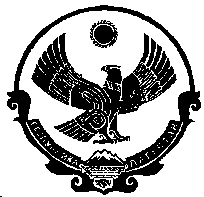  РЕСПУБЛИКА ДАГЕСТАН А Д М И Н И С Т Р А Ц И Я МУНИЦИПАЛЬНОГО ОБРАЗОВАНИЯ «ГОРОД КИЗИЛЮРТ» П О С Т А Н О В Л Е Н И Е№ 480-П										от  23.07.2015г.Об итогах конкурса «Самый пожаробезопасный жилой дом» на территории г.Кизилюрта.	В связи с подведением итогов конкурса «Самый пожаробезопасный жилой дом» на территории г.Кизилюрта в 2015 году:Утвердить протокол заседания комиссии по подведению итогов конкурса «Самый пожаробезопасный жилой дом» на территории г.Кизилюрта в 2015 году (согласно приложению № 1).Наградить победителей и участников конкурса (согласно приложению № 2).Зам. главы администрации МО «Город Кизилюрт» М.Г. Идрисову обеспечить вручение победителям конкурса дипломов и первичных средств пожаротушения (огнетушителей) за счет средств, предусмотренных на проведение конкурса.Рекомендовать МАУ «Управление МС и СЗ» (Хамидов Ю.А.) организовать через средства массовой информации доведение до населения города победителей во всех номинациях конкурса.Контроль исполнения настоящего постановления возложить на зам. главы администрации МО «Город Кизилюрт» М.Г. Идрисова.Данное постановление опубликовать на официальном сайте администрации МО «Город Кизилюрт» и в газете «Кизилюртовские вести».              ГЛАВА                                                                              А.А. БЕКОВПриложение № 1к постановлению администрацииМО «Город Кизилюрт»от 23.07.2015г. № 480-ППротоколзаседания комиссии по подведению итогов конкурса «Самый пожаробезопасный жилой дом» на территории г.Кизилюрта в 2015 году.06.04.2015г.							                                        г.Кизилюрт	Комиссия, созданная постановлением главы администрации МО «Город Кизилюрт» от 04.03.2015 года № 146-П, рассмотрев представленные участниками конкурса «Самый пожаробезопасный жилой дом» материалы на конкурс, проведя их проверку, подвела итоги и определила победителей по следующей номинации:«Самый пожаробезопасный многоквартирный  дом»:1 место – многоквартирный дом по адресу: г.Кизилюрт, ул. Г.Цадаса, дом № 42а (руководитель ООО УК «Комфорт» Р.Д. Амирханов).2 место – многоквартирный дом по адресу: г.Кизилюрт, ул. Г.Цадаса, дом № 66а (руководитель ОТСЖ № 4 А.Г. Магомедов).3 место – многоквартирный дом по адресу: г.Кизилюрт, пос. Новый Сулак, ул. Парковая, дом № 12 (руководитель ТСЖ «Сулак» Ж.М. Атаева).По номинации «Самый пожаробезопасный частный дом» 1-3 места не присуждаются.          Председатель комиссии,заместитель главы администрации          МО «Город Кизилюрт»			                                   М.Г. ИдрисовЧлены комиссии:                                      _____________________ Р.М.Ахмедов                 ______________________ Ю.А.Хамидов                  ______________________ М.К.Гаджиев               ______________________ Ш.М. Умагалов               ______________________ А.Н.Абдусаламов																																																														  Приложение № 2к постановлению администрацииМО «Город Кизилюрт»от  23.07.2015г. № 480-ПСписокнаграждения победителей конкурса «Самый пожаробезопасный жилой дом» на территории г.Кизилюрта в 2015 году.	Наградить дипломами 1, 2 и 3 степени и первичными средствами пожаротушения (огнетушителями) победителей конкурса в номинации:«Самый пожаробезопасный многоквартирный дом»: За 1 место – многоквартирный дом по адресу: г.Кизилюрт, ул. Г.Цадаса, дом № 42а (руководитель ООО УК «Комфорт» Рустам Амирханов) – диплом первой степени и три огнетушителя;За 2 место – многоквартирный дом по адресу: г.Кизилюрт, ул. Г.Цадаса, дом № 66а (руководитель ОТСЖ № 4 Арсен Магомедов) – диплом второй степени и два огнетушителя;За 3 место – многоквартирный дом по адресу: г.Кизилюрт, п.Новый Сулак, ул. Парковая, дом № 12 (руководитель ТСЖ «Сулак» Жанна Атаева) – диплом третьей степени и один огнетушитель.Заместитель главы администрации        МО «Город Кизилюрт»						 М.Г. Идрисов